IDEA  8
A good social enterprise is one that realizes a specific problem that crosses the community and then imagines a solution. Algramo, a Chilean company born in mid-2013, noted that products sold in small containers "punish" consumption (with a price of up to 40% over larger formats), something that especially families suffer with fewer resources that usually buy in a more dosed way. And they came up with an ingenious proposal: "to reduce the cost of living in a sustainable way through the empowerment of small businesses and communities." In practice, they developed a network of automatic dispensers in bulk in which each one takes what he needs, without overpaying and in a sustainable way, since it works with a system of returnable containers. At the same time, it serves as an alternative for small establishments that often can not compete with large stores. Thus, Algramo wants to go on the path known as the triple impact: economic, sustainable and social. At the moment, they market (dispense) foods such as beans, lentils, rice and chickpeas, although they are currently developing a new chemical products machine.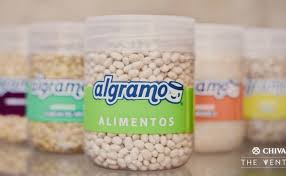 